Вежа для кубиків «Замок Саграда» Dice Tower: "Castle Sagrada"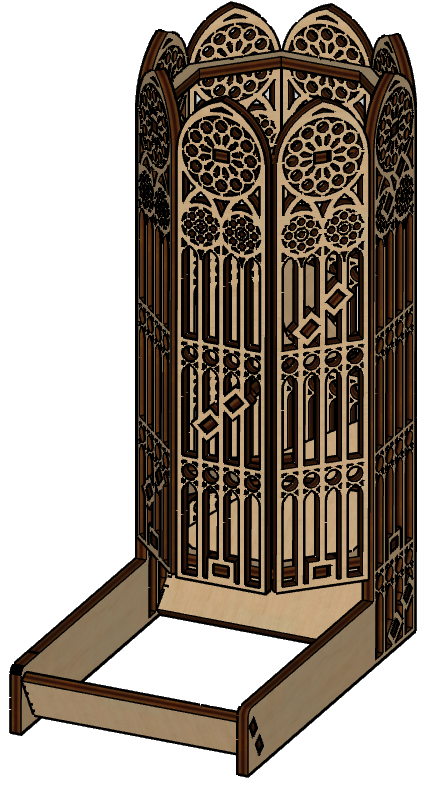 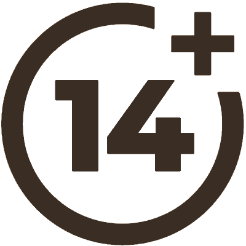 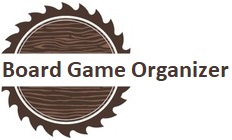 Увага! Містить дрібні деталі. Небезпека удушення.WARNING! Contains small details.  Danger of suffocation.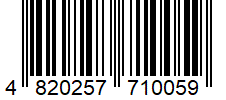                                                                 3                  4                   5                  6                  7                     8                    9                   10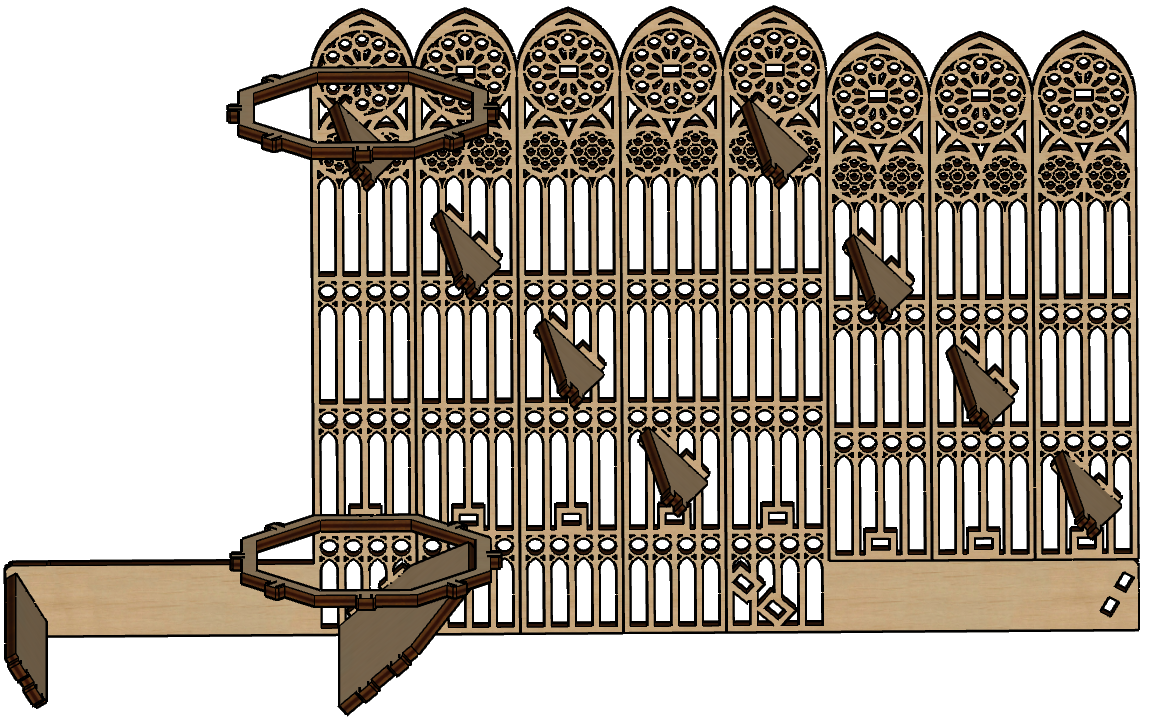 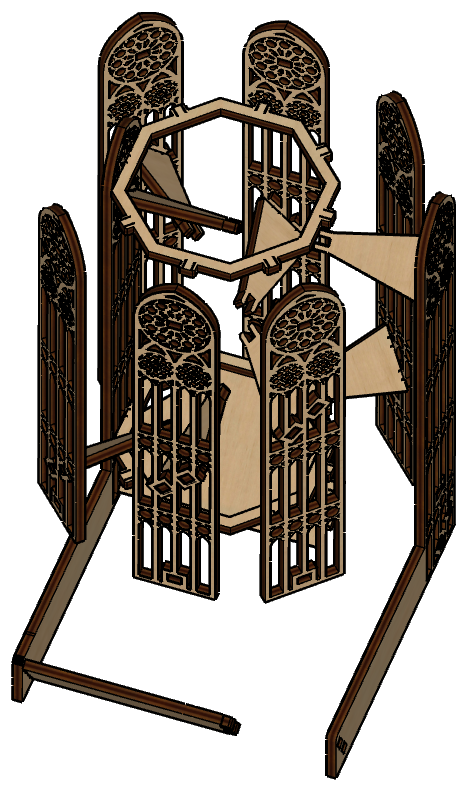                                         2                                             1                                          212                                                                                      11Інструкція зі складанняТип товару: Вежа для кубиківПризначення: призначено для зручності кидання ігрових кубиківМодель: BGO0003Поради та зауваження приймаються за телефоном: info@boardgameorganizer.comВік:14+Загальна інформація: Вежа виготовляється як конструктор в розібраному вигляді, елементи потрібно видавити з
листів фанери та скласти згідно інструкції.Матеріал: Фанера шліфованаВиготовлено на замовлення ФОП Гошко  М. В.Дата виготовлення: Дата виготовлення вказана на упаковціНомер партії: номер партії співпадає з датою виготовленняУмови зберігання: Зберігати в закритих сухих приміщеннях, та недоступному для дітей віком до 3-х років місці.Термін придатності: Не обмежений.Розмір упаковки:210x220x8 ммРозмір зібраної моделі: 215х170х90 ммКількість деталей:20Попередження! Warning!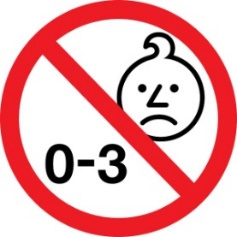 Assembly instructions Product type: Dice towerAppointment: intended for the convenience of throwing game diceModel: BGO0003Advice and comments are accepted by phone: info@boardgameorganizer.comAge: 14+General information: The tower is made as a constructor in disassembled form, the elements must be squeezed out of sheets of plywood and assemble according to the instructions.Material: Polished plywoodMade to order IE Hoshko M. V.Date of manufacture: The date of manufacture is indicated on the packageBatch number: the batch number coincides with the date of manufactureStorage conditions: Store in a closed dry place, out of reach of children under 3 years.Expiration date: Not limited.Pack size: 210x220x8 mmThe size of the assembled model: 215х170х90 mmNumber of parts: 20UKR Увага!UKR Увага!ENG Attention!ENG Attention!Не підпалювати! 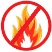 Не підпалювати! Do not set fire to it!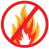 Do not set fire to it!Вежа не вимагає застосування клею.Крихкі деталі! Під час вилучення деталей вежі з карти будьте обережні!Вежа може в деяких місцях туго з’єднуватися, для того, щоб зібрана модель мала міцність і надійність.Вежа не вимагає застосування клею.Крихкі деталі! Під час вилучення деталей вежі з карти будьте обережні!Вежа може в деяких місцях туго з’єднуватися, для того, щоб зібрана модель мала міцність і надійність.The tower does not require glue.Fragile details! Be careful when removing the tower parts from the card!The tower can be tightly connected in some places, so that the assembled model has strength and reliability.The tower does not require glue.Fragile details! Be careful when removing the tower parts from the card!The tower can be tightly connected in some places, so that the assembled model has strength and reliability.Умовні позначенняУмовні позначенняSymbolic notationsSymbolic notations- наступний крок;- the next step;- зігнути елемент;- bend the element;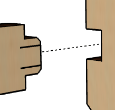 - з’єднати дві деталі;- connect two parts;